	АДМИНИСТРАЦИЯ 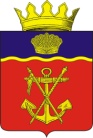  КАЛАЧЁВСКОГО МУНИЦИПАЛЬНОГО РАЙОНАВОЛГОГРАДСКОЙ ОБЛАСТИПОСТАНОВЛЕНИЕот  01.11. 2021 г.        № 1240О внесении изменений в постановление администрации Калачевского муниципального района Волгоградской области от 31.12.2015 № 1345 «Об утверждении положения о формировании муниципального задания на оказание муниципальных услуг (выполнение работ) в отношении муниципальных учреждений Калачевского муниципального района Волгоградской области и финансовом обеспечении выполнения муниципального задания»В соответствии с пунктами 3 и 4 статьи 69.2 Бюджетного кодекса Российской Федерации, подпунктом 3 пункта 7 статьи 9.2 Федерального закона от 12 января 1996 г. N 7-ФЗ "О некоммерческих организациях", частью 5 статьи 4 Федерального закона от 03 ноября 2006 г. N 174-ФЗ "Об автономных учреждениях", администрация Калачевского муниципального района постановляет: Внести в постановление администрации Калачевского муниципального района Волгоградской области от 31.12.2015 № 1345 «Об утверждении положения о формировании муниципального задания на оказание муниципальных услуг (выполнение работ) в отношении муниципальных учреждений Калачевского муниципального района Волгоградской области и финансовом обеспечении выполнения муниципального задания» (далее – Постановление) следующие изменения:1.1. в преамбуле Постановления:слова «подпунктом 2 пункта 7» заменить словами «подпунктом 3 пункта 7»;слово «постановляю:» заменить словами «администрация Калачевского муниципального района постановляет:».В положение о  формировании муниципального задания на оказание муниципальных услуг (выполнение работ) в отношении муниципальных учреждений Калачевского муниципального района Волгоградской области и финансовом обеспечении выполнения муниципального задания (далее - Положение) внести следующие изменения:2.1. в грифе утверждения Положения слово «главы» исключить;2.2. в подпункте а) пункта 4 слова «главными распорядителями средств районного бюджета, в ведении которых находятся муниципальные казенные учреждения» заменить словами «администрацией Калачевского муниципального района Волгоградской области»;2.3. в подпункте б) пункта 4 слова «либо ее структурными подразделениями, осуществляющими функции и полномочия учредителя» исключить;2.4. абзац первый пункта 6 Положения после слов «Муниципальное задание» дополнить словами «в части муниципальных услуг, оказываемых муниципальными учреждениями физическим лицам,»;2.5. в пункте 8, в абзаце 6 пункта 9 Положения слова в скобках «в случае принятия главным распорядителем средств районного бюджета, в ведении которого находятся муниципальные казенные учреждения, администрацией Калачевского муниципального района Волгоградской области либо ее структурным подразделением, осуществляющим функции и полномочия учредителя в отношении бюджетных или автономных учреждений, соответствующего решения» заменить на слова «в случае принятия администрацией Калачевского муниципального района, осуществляющей функции и полномочия учредителя в отношении бюджетных, автономных или казенных учреждений соответствующего решения»;2.6 в абзаце втором пункта 20 Положения слова «утверждается главным распорядителем средств районного бюджета, в ведении которого находятся муниципальные казенные учреждения, администрацией Калачевского муниципального района Волгоградской области либо ее структурным подразделением, осуществляющим функции и полномочия учредителя в отношении бюджетных или автономных учреждений» заменить на слова «утверждается администрацией Калачевского муниципального района Волгоградской области, осуществляющей функции и полномочия учредителя в отношении бюджетных, автономных или казенных учреждений»;2.7. в пункте 35 Положения слова «в КБФПиК» заменить на слова «в финансовом органе Калачевского муниципального района»;2.8. в пункте 39 Положения слова «органам, осуществляющим функции и полномочия учредителей в отношении муниципальных бюджетных или автономных учреждений, главным распорядителям средств районного бюджета, в ведении которых находятся муниципальные казенные учреждения» заменить на слова «в КБФПиК»;2.9. пункт 40 Положения исключить;2.10. в пункте 41 Положения слова «соответственно органы, осуществляющие функции и полномочия учредителя в отношении муниципальных бюджетных или автономных учреждений, главные распорядители средств районного бюджета, в ведении которых находятся муниципальные казенные учреждения, а также» исключить;2.11. Положение дополнить пунктом 42 следующего содержания:«42. Предметом контроля являются результаты выполнения муниципальным учреждением муниципального задания за определенный период.Основными задачами контроля за выполнением муниципального задания являются:оценка выполнения (невыполнения) муниципального задания в установленных учреждению объемах и показателях качества предоставления муниципальных услуг (работ), порядка их оказания;формирование предложений по корректировке объема услуг (работ), оказываемых учреждением, либо решение вопроса о дальнейшей деятельности учреждения;создание условий для недопущения невыполнения муниципального задания в установленных учреждению объемах и показателях качества предоставления муниципальных услуг (работ), нарушения порядка их оказания.Контроль осуществляется в формах текущего и последующего контроля, который реализуется посредством: проведения камеральных проверок по выполнению муниципального задания, в том числе отдельных показателей муниципального задания;направления запросов о предоставлении информации (документов) о выполнении муниципального задания (отдельных показателей муниципального задания) и анализа предоставленной информации (документов);осуществления проверок предоставляемого муниципальными учреждениями отчета о выполнении муниципального задания.По результатам контроля составляется акт, в котором указывается информация о соответствии (несоответствии) результатов выполнения муниципального задания утвержденным показателям муниципального задания, о выявленных в ходе контроля нарушениях (либо об отсутствии таковых) относительно требований к отчетности об исполнении муниципального задания, порядка оказания муниципальных услуг (работ), соблюдения муниципальным учреждением определенных в установленном порядке предельных цен (тарифов) на оплату соответствующих услуг физическими или юридическими лицами, а также иных показателей муниципального задания.Контроль подразделяется на плановый и внеплановый.Плановый контроль проводится на основании ежегодного плана контроля, разрабатываемого КБФПиК.Основанием для проведения внепланового контроля являются:поступление обращений и заявлений граждан, юридических лиц, информации от органов местного самоуправления, правоохранительных органов о фактах нарушения законодательства Российской Федерации, Волгоградской области и нормативно-правовых актов Калачевского муниципального района, регулирующего сферу деятельности муниципального учреждения;обнаружение в представленных муниципальным учреждением документах (информации) нарушений законодательства Российской Федерации, Волгоградского области и нормативно-правовых актов Калачевского муниципального района, связанных с предметом контроля;сведения о нарушениях действующего законодательства Российской Федерации, Волгоградского области и нормативно-правовых актов Калачевского муниципального района, связанные с предметом контроля, опубликованные в средствах массовой информации;поручения главы Калачевского муниципального района, заместителей главы администрации Калачевского муниципального района, курирующих соответствующее направление деятельности.Результаты контроля учитываются:при оценке потребности в оказании муниципальных услуг (выполнении работ) при формировании муниципального задания на очередной финансовый год, а также для корректировки значений показателей и (или) изменения объема финансового обеспечения выполнения утвержденного муниципального задания;при решении вопросов о дальнейшей деятельности муниципального учреждения, в том числе его реорганизации, изменении типа, ликвидации;при проведении оценки выполнения (невыполнения) муниципального задания в установленных муниципальному учреждению объемах и показателях качества предоставления муниципальных услуг (работ), порядка их оказания.».2. Настоящее постановление подлежит официальному опубликованию.3. Контроль за исполнением настоящего постановления оставляю за собой.Глава Калачевскогомуниципального района                                                                           С.А. Тюрин